
SUMMARY OF THE REQUEST FOR TRAVEL CLEARANCE OUTSIDE THE COUNTRY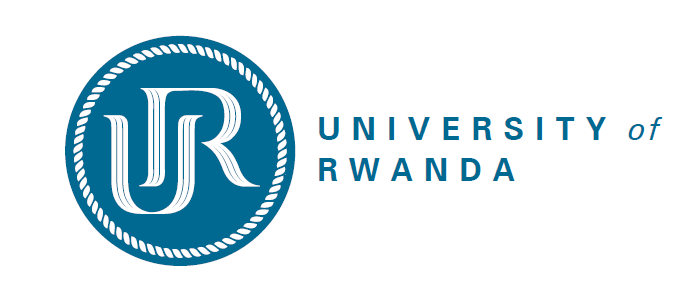 (Application to be submitted not later than 15 days to the date of departure)PLEASE NOTE THAT: Every section of the form must be completed The form must be attached to the applicationApplications with incomplete forms will not be processedApplicants to be funded by UR-Sweden must attach a proof of funding signed by UR-Sweden Program PCO, those to be funded by projects must attach the proof funding signed by SPIU CoordinatorNames……………………………………………………………………………………..Position……………………………………………………………………………………..Unit/School/College……………………………………………………………………………………..Purpose of the mission……………………………………………………………………………………………………………………………………………………………………………………………………………………………………………..…….…………………………………………………………………………………………………………………………………………………………………………………………DestinationTravel datesDeparture from Kigali: ………./……./20....Travel datesReturn (i.e. Arrival in Kigali): ……/…../20...Funder(s) of the MissionTicket: …………………………………………………………………………Funder(s) of the MissionAccommodation: ………………………………………………………….Funder(s) of the MissionOthers (Specify) …………………………………………………………….Number of outside missions done during the year……………….Date of return from the last mission………./……./20...Date of submission of the report of the last mission………./……./20....Checklist of the documents attachedLetter of mission request Motivation for the mission (memo justifying mission)Invitation letterProgram of the mission (day by day)Copy of ticket or flight itinerarySelf-declaration, UR-employeeApproval by Line Manager (Principal, DVC or VC)Proof of fundingReason for the delay (If application is done in less than 15 days)(approved & signed by Principal /Supervisor) Summary of the Rationale of the mission (For individual, the university and the country)For the individual: ………………………………………………......................................................................................................................................................................................................................................................................................For the University: ………………......................................................…………………………………………………….……………………………………........................................................................………………………………………………….For the country: …………………………………………………………......................................................………………...…………………………………………………………………........................................................................………………….Is this mission conditional to payment of contingency allowance by UR?Yes                                                                  NoSignature of Applicant .............................................Date...................................Signature of Applicant .............................................Date...................................